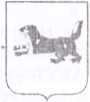 ЗАМЕСТИТЕЛЬ ПРЕДСЕДАТЕЛЯПРАВИТЕЛЬСТВА ИРКУТСКОЙ ОБЛАСТИРАС П О Р Я Ж Е Н И Е17 августа 2021 года	53-рзпИркутск УТВЕРЖДЕН распоряжением заместителя Председателя Правительства Иркутской области от августа 2021 года № 53-рзпРЕГЛАМЕНТ
МЕЖВЕДОМСТВЕННОГО ВЗАИМОДЕЙСТВИЯ ПО ОРГАНИЗАЦИИ
ПРОФОРИЕНТАЦИОННОЙ РАБОТЫ С ИНВАЛИДАМИ МОЛОДОГО
ВОЗРАСТА И ЛИЦАМИ С ОГРАНИЧЕННЫМИ ВОЗМОЖНОСТЯМИ
ЗДОРОВЬЯ И ПО СОДЕЙСТВИЮ ИХ ТРУДОУСТРОЙСТВУОб утверждении Регламента межведомственного взаимодействия по
организации профориентационной работы с инвалидами молодого
возраста и липами с ограниченными возможностями здоровья и по
содействию их трудоустройствуВ соответствии со статьей 5 Федерального закона
от 24 ноября 1995 года № 181-ФЗ «О социальной защите инвалидов в
Российской Федерации», в целях обеспечения равных прав и возможностей
для граждан с инвалидностью и ограниченными возможностями здоровья,
повышения уровня доступности для них услуг по профессиональной
ориентации, профессиональному обучению и содействию в трудоустройстве,
эффективной организации работы по сопровождению инвалидов молодого
возраста при получении ими профессионального образования и содействии в
последующем трудоустройстве, а также создания системы стабильного
трудоустройства инвалидов, руководствуясь частью 4 статьи 12 Закона
Иркутской области от 12 января 2010 года № 1-оз «О правовых актах
Иркутской области и правотворческой деятельности в Иркутской области»:Утвердить Регламент межведомственного взаимодействия но
организации профориентационной работы с инвалидами молодого возраста и
лицами с ограниченными возможностями здоровья и но содействию их
трудоустройству (далее - Регламент).Министерству образования Иркутской области (Парфенов М.А.),
министерству труда и занятости Иркутской области (Клоков К.М.), их
подведомственным учреждениям и организациям обеспечить исполнение
Реггщмента.С 3 J Рекомендовать органам местного самоуправления муниципальныхшдо в,образований Иркутской области, общественным объеобразовательным организациям высшего образов!работы с инвалидами молодого возраста и j
возможностями здоровья руководствоваться настоГлава 1. ОСНОВНЫЕ ПОНЯТИЯегдоиДетгом.сП?АВОВЬ<М1ЛРаздел I. ОБЩИЕ ПОЛОЖЕНИЯНастоящий Регламент разработан во исполнение пункта 23 Типовой программы сопровождения инвалидов молодого возраста при получении ими профессионального образования и содействия в последующем трудоустройстве, утвержденной приказом Министерства труда и социальной защиты Российской Федерации, Министерства просвещения Российской Федерации и Министерства науки и высшего образования Российской Федерации от 14 декабря 2018 года № 804н/299/1154, и регулирует отношения, связанные с межведомственным взаимодействием, возникшим в целях организации получения обучающимися, абитуриентами, лицами из числа инвалидов молодого возраста и граждан с ограниченными возможностями здоровья (далее - ОВЗ) профессионально ориентированного образования, направленного на подготовку к самостоятельному жизненному выбору и началу профессиональной деятельности, оказание помощи лицам указанной категории в профориентации, получении профессии и социальной адаптации для содействия их трудоустройству.Задачей межведомственного взаимодействия является повышение эффективности и скоординированности действий его участников для повышения уровня доступности и улучшения качества предоставления государственных услуг по профессиональной ориентации, профессиональному обучению и содействию в трудоустройстве инвалидам и лицам с ОВЗ в целях обеспечения им равных прав и возможностей.Требования и правила настоящего регламента распространяются на участников межведомственного взаимодействия, указанных в главе 3 настоящего Регламента.Занятость - это деятельность граждан, связанная с удовлетворением-	  личных	и общественных потребностей, не противоречащая законодательству                                  Российской Федерации и приносящая, как правило, им заработок, трудовой доход      Д0Х0Д-- физическое лицо, имеющее недостатки в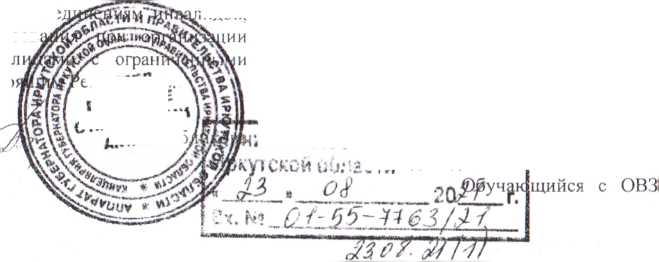 2физическом и (или) психологическом развитии, подтвержденные психолого- медико-педагогической комиссией и препятствующие получению образования без создания специальных условий (далее - лицо с ОВЗ).Инвалид - лицо, которое имеет нарушение здоровья со стойким расстройством функций организма, обусловленное заболеваниями, последствиями травм или дефектами, приводящее к ограничению жизнедеятельности и вызывающее необходимость его социальной защиты.Инвалид молодого возраста - инвалид в возрасте от 18 до 44 лет.Индивидуальная программа реабилитации или абилитации инвалида - комплекс оптимальных для инвалида реабилитационных мероприятий, включающий в себя отдельные виды, формы, объемы, сроки и порядок реализации медицинских, профессиональных и других реабилитационных мер, направленных на восстановление, компенсацию нарушенных функций организма, формирование, восстановление, компенсацию способностей инвалида к выполнению определенных видов деятельности.Межведомственное взаимодействие - это осуществляемое в целях предоставления государственных и муниципальных услуг информационное взаимодействие по вопросам обмена документами и (или) информацией, в том числе в электронной форме, между органами, предоставляющими государственные услуги, органами, предоставляющими муниципальные услуги, подведомственными государственным органам или органам местного самоуправления организациями, участвующими в предоставлении государственных или муниципальных услуг, иными государственными органами, органами местного самоуправления, многофункциональными центрами.Профессиональная ориентация - проведение комплекса специальных мер по содействию человеку в профессиональном самоопределении и выборе оптимального вида занятости с учетом его потребностей и возможностей, социально-экономической ситуации на рынке труда.Профессиональное обучение - вид образования, который направлен на приобретение обучающимися знаний, умений, навыков и формирование компетенции, необходимых для выполнения определенных трудовых, служебных функций (определенных видов трудовой, служебной деятельности, профессий).Профессиональное образование - вид образования, который направлен на приобретение обучающимися в процессе освоения основных профессиональных образовательных программ знаний, умений, навыков и формирование компетенции определенных уровня и объема, позволяющих вести профессиональную деятельность в определенной сфере и (или) выполнять работу по конкретной профессии или специальности.Трудоустройство - система мероприятий, осуществляемая государственными органами и общественными организациями в целях оказания помощи населению в процессе поиска работы в соответствии со способностями, профессиональной подготовкой, образованием и с учетом общественных потребностей.3I лава 2. ПРАВОВАЯ OCHОBA МЕЖВЕДОМСТВЕННОГО	|ВЗАИМОДЕЙСТВИЯ  ПО  ОРГАНИЗАЦИИ ПРОФОРИЕНТАЦИОННОЙ
РАБОТЫ С ИНВАЛИДАМИ МОЛОДОГО ВОЗРАСТА И ЛИЦАМИ С ОВЗ
И П0 СОДЕЙСТВИЮ ИХ ТРУДОУСТРОЙСI ВУОснованием для организации профессиональной ориентации инвалидов и лиц с ОВЗ являются следующие нормативные правовые акты:Конвенция № 142 Международной организации труда «О профессиональной ориентации и профессиональной подготовке в облает развития людских ресурсов» (заключена в г. Женеве 23 июня 1975 года);Федеральный закон от 24 ноября 1995 года № 181-ФЗ «О социальной защите инвалидов в Российской Федерации»;Федеральный закон от 24 июля 1998 года № 124-ФЗ «Об основных гарантиях прав ребенка в Российской Федерации»;Федеральный закон от 27 июля 2010 года № 210-ФЗ «Об организации предоставления государственных и муниципальных услуг»;Федеральный закон от 3 мая 2012 года № 46-ФЗ «О ратификации Конвенции о правах инвалидов»;Федеральный закон от 29 декабря 2012 года №	273-ФЗ«Об образовании в Российской Федерации»;Закон Российской Федерации от 19 апреля 1991 года 1032  «О занятости населения в Российской Федерации»;постановление Министерства труда и социального развития Российской Федерации от 27 сентября 1996 года № 1 «Об утверждении Положения о профессиональной ориентации и психологической поддержке населения в Российской Федерации»;федеральный государственный образовательный стандарт начальною общего образования, утвержденный приказом Министерства образования и науки Российской Федерации от 6 октября 2009 года № 373;федеральный государственный образовательный стандарт начальною общего образования для обучающихся с ограниченными возможностями здоровья, утвержденный приказом Министерства образования и науки Российской Федерации от 19 декабря 2014 года № 1598;федеральный государственный образовательный стандарт основною общего образования, утвержденный приказом Министерства образования и науки Российской Федерации от 17 декабря 2010 года № 1897;федеральный государственный образовательный стандарт среднего общего образования, утвержденный приказом Министерства образования и науки Российской Федерации от 17 мая 2012 года № 413;федеральный государственный образовательный стандарт образования для обучающихся с умственной отсталостью (интеллектуальными нарушениями), утвержденный приказом Министерства образования и науки Российской Федерации от 19 декабря 2014 года № 1599;приказ Министерства труда и социальной защиты Российской Федерации, Министерства просвещения Российской Федерации и Министерства науки и высшего образования Российской Федерации4от 14 декабря 2018 года Ку 804н/299/1 154 «Об утверждении Типовой программы сопровождения инвалидов молодого возраста при получении ими профессионального образования и содействия в последующем трудоустройстве»;приказ Министерства труда и социальной защиты Российской Федерации от 4 августа 2014 года № 515 «Об утверждении методических рекомендаций по перечню рекомендуемых видов трудовой и профессиональной деятельности инвалидов с учетом нарушенных функций и ограничений их жизнедеятельности»;приказ Министерства труда и социальной защиты Российской Федерации от 1 февраля 2018 года № 46 «Об утверждении методических рекомендаций для специалистов органов службы занятости населения по организации работы с инвалидами, в том числе по оценке значимости нарушенных функций организма инвалида для выполнения трудовых функций».Раздел II. ПОРЯДОК ПЛАНИРОВАНИЯ И ОРГАНИЗАЦИИ РАБОТЫГлава 3. ПЕРЕЧЕНЬ УЧАСТНИКОВ МЕЖВЕДОМСТВЕННОГО
ВЗАИМОДЕЙСТВИЯМинистерство образования Иркутской области;министерство труда и занятости Иркутской области;ч органы местного самоуправления муниципальных образований Иркутской области, осуществляющие управление в сфере образования, и подведомственные им организации;организации, осуществляющие образовательную деятельность по образовательным программам среднего профессионального и высшего образования, а также профессионального обучения;областные государственные казенные учреждения Центры занятости населения.В процессе межведомственного взаимодействия могут участвовать: исполнительные органы государственной власти Иркутской области, имеющие в ведении образовательные организации, органы местного самоуправления, общественные объединения инвалидов, некоммерческие социально ориентированные организации, объединения работодателей, иные организации в соответствии с компетенцией.Глава 4. ОРГАНИЗАЦИЯ МЕЖВЕДОМСТВЕННОГО
ВЗАИМОДЕЙСТВИЯМежведомственное взаимодействие осуществляется в целях координации мероприятий министерства образования Иркутской области и подведомственных ему образовательных организаций, а также участников межведомственного взаимодействия, указанных в главе 3 настоящего Регламента, по организации профориентационной работы с инвалидами5молодого возраста и лицами с ОВЗ и по содействию их трудоустройству.Межведомственное взаимодействие может осуществляться в следующих формах:межведомственное информационное взаимодействие; осуществление совместных действий (мероприятий);проведение информационно-просветительской работы и иные совместные действия, предпринимаемые по согласованию между участниками взаимодействия.Обмен документами и (или) информацией, необходимыми для организации и координации межведомственного взаимодействия, осуществляется между участниками с использованием системы электронного документооборота или путем направления запросов на бумажных носителях или в форме электронного документа на адрес электронной почты.При осуществлении межведомственного взаимодействия должно быть обеспечено соблюдение прав субъектов персональных данных, а также предусмотрены меры по защите информации в соответствии с законодательством Российской Федерации.Обеспечение координации работы по организации профориентационной работы с инвалидами молодого возраста и лицами с ОВЗ осуществляет министерство образования Иркутской области, по содействию их трудоустройству - министерство труда и занятости Иркутской области. Организация работы по указанным направлениям осуществляется с привлечением базовой профессиональной образовательной организации, обеспечивающей поддержку системы инклюзивного профессионального образования инвалидов в Иркутской области - Государственного автономного профессионального образовательного учреждения Иркутской области «Иркутский техникум авиастроения и материалообработки» (далее - БПОО), а также ресурсного учебно-методического центра по обучению инвалидов и лиц с ОВЗ, созданного на базе Государственного бюджетного профессионального образовательного учреждения Иркутской области «Иркутский техникум архитектуры и строительства» (далее - РУМЦ).С целью координации усилий по организации профориентационной работы с инвалидами молодого возраста и лицами с ОВЗ и по содействию их трудоустройству могут быть организованы консультации представителей участников межведомственного взаимодействия с привлечением БПОО и РУМЦ.Глава 5. МЕХАНИЗМЫ ОРГАНИЗАЦИИ
МЕЖВЕДОМСТВЕННОГО ВЗАИМОДЕЙСТВИЯС целью обеспечения синхронности деятельности всех заинтересованных организаций и учреждений в вопросах содействия трудоустройству инвалидов молодого возраста и лиц с ОВЗ целесообразно проведение заседаний по тематическим направлениям работ, в том числе:по инклюзивной системе высшего образования (вопросы адаптации образовательных программ и учебно-методического обеспечения6образовательного, процесса образовательных организаций высшего образования, вопросы профессионального развития педагогических кадров и др.);по инклюзивной системе среднего профессионального образования (вопросы профориентации инвалидов молодого возраста и лиц с ОВЗ, вопросы адаптации профессиональных образовательных программ и учебно методического обеспечения, вопросы подготовки педагогических кадров системы СПО и др.);по контролю обеспечения доступной среды в образовательных организациях среднего профессионального и высшего образования (вопросы развития и популяризации возможностей доступной среды среди населения);по обеспечению информационных коммуникаций и контроля за соблюдением исполнения целевых показателей (индикаторов) эффективности и результативности государственной региональной программы Иркутской области «Сопровождение инвалидов молодого возраста при получении ими профессионального образования и содействие в последующем трудоустройстве в Иркутской области» на 2019 - 2024 годы, утвержденной распоряжением Правительства Иркутской области от 13 октября 2017 года № 542-рп.Глава 6. КОМПЕТЕНЦИЯ УЧАСТНИКОВ МЕЖВЕДОМСТВЕННОГО
ВЗАИМОДЕЙСТВИЯ ПО ОРГАНИЗАЦИИ ПРОФОРИЕНТАЦИОННОЙ
РАБОТЫ С ИНВАЛИДАМИ МОЛОДОГО ВОЗРАСТА И ЛИЦАМИ С ОВЗ
И ПО СОДЕЙСТВИЮ ИХ ТРУДОУСТРОЙСТВУМинистерство образования Иркутской области:осуществляет	координацию работы региона в областипрофессиональной ориентации инвалидов молодого возраста и лиц с ОВЗ;обеспечивает информационное, консультационно-методическое сопровождение развития региональной системы профессиональной ориентации инвалидов молодого возраста и лиц с ОВЗ;совместно с министерством труда и занятости Иркутской области обеспечивает реализацию мероприятий государственной региональной программы Иркутской области «Сопровождение инвалидов молодого возраста при получении ими профессионального образования и содействие в последующем трудоустройстве в Иркутской области» на 2019 - 2024 годы, утвержденной распоряжением Правительства Иркутской области от 13 октября 2017 года № 542-рп, по профессиональной ориентации инвалидов молодого возраста и лиц с ОВЗ и по содействию их трудоустройству;организует деятельность образовательных организаций по оказанию услуг по профессиональной ориентации и профессиональному обучению инвалидов и лиц с ОВЗ;разрабатывает механизм сопровождения инвалидов молодого возраста при получении ими профессионального образования и содействия в последующем трудоустройстве;формирует базу данных инвалидов и лиц с ОВЗ, получаю^, профессиональное образование и профессиональное обучение в профессиональных учебных заведениях;принимает меры по расширению спектра взаимодействия образовательных организаций с работодателями;организует проведение мониторинга трудоустройства инвалидов молодого возраста, окончивших профессиональные образовательные организации и образовательные организации высшего образования;проводит информационно-разъяснительную работу по вопросам получения инвалидами и лицами с ОВЗ среднего профессионального образования;организует и участвует в комиссиях, рабочих совещаниях, координационных советах, круглых столах по улучшению профессиональной ориентации, профессионального образования и последующего трудоустройства инвалидов и лиц с ОВЗ;вносит предложения по развитию межведомственного взаимодействия.Министерство труда и занятости Иркутской области:совместно с министерством образования Иркутской области реализует мероприятия государственной региональной программы Иркутской области «Сопровождение инвалидов молодого возраста при получении ими профессионального образования и содействие в последующем трудоустройстве в Иркутской области» на 2019 - 2024 годы, утвержденной распоряжением Правительства Иркутской области от 13 октября 2017 года № 542-рп;проводит мониторинг ситуации на региональном рынке труда;вносит предложения по развитию межведомственного взаимодействия; организует деятельность подведомственных учреждений по: информированию и консультированию граждан, обратившихся в центр занятости населения по вопросам выбора (смены) сферы деятельности, трудоустройства, прохождения профессионального обучения и получения дополнительного профессионального образования;осуществлению профессионального консультирования с учетом данных анализа состояния рынка труда соответствующих муниципальных образований Иркутской области, в том числе сведений о заявленной работодателями потребности в работниках, а также перечня приоритетных профессий (специальностей);организации профессионального обучения и дополнительное профессионального образование инвалидов, признанных в установленном порядке безработными, по профессиям, востребованным на рынке труда;организации проведения специализированных ярмарок вакансий для инвалидов;проведению мониторингов трудоустройства выпускников профессиональных образовательных организаций и образовательных организаций высшего образования из числа инвалидов, обратившихся в органы службы занятости населения в целях поиска подходящей работы;организации персонифицированного учета нуждающихся в8трудоустройстве инвалидов;оказанию психологической поддержки безработным гражданам;взаимодействию с БПОО и РУМЦ по вопросам организации проведения профориентационных мероприятий.4 Органы местного самоуправления муниципальных образований Иркутской области:осуществляют координацию работы муниципального образования (городского округа) в области профессиональной ориентации инвалидов молодого возраста и лиц с ОВЗ;обеспечивают реализацию мероприятий государственной региональной программы Иркутской области «Сопровождение инвалидов молодого возраста при получении ими профессионального образования и содействие в последующем трудоустройстве в Иркутской области» на 2019 - 2024 годы, утвержденной распоряжением Правительства Иркутской области от 13 октября 2017 года № 542-рп.Общеобразовательные организации:обеспечивают профориентационную направленность учебных программ, пособий и учебно-воспитательного процесса в целом, участие в этой работе педагогических коллективов, родительской общественности, специалистов соответствующих организаций;проводят системную, квалифицированную и комплексную профориентационную работу;формируют у обучающихся мотивированный и информированный подход к выбору профессии, учитывающий их интересы, состояние здоровья, личностные особенности и потребности региона в кадрах;привлекают обучающихся во внеучебное время к техническому и художественному творчеству, повышают его роль в выборе профессии;организуют профессиональное просвещение и консультирование обучающихся, формируют у них профессиональные намерения на основе комплексного изучения личности с учетом их индивидуальных психофизиологических особенностей, состояния здоровья, а также потребностей региона в кадрах, в том числе при участии профессиональных образовательных организаций и образовательных организаций высшего образования, а также БПОО и РУМЦ;реализуют дифференцированный подход в обучении обучающихся с учетом их особых образовательных потребностей для раскрытия их индивидуальных интересов, способностей и склонностей при профессиональном самоопределении;используют возможности психологических служб, организуемых в образовательных организациях, для организации и проведения п рофориентацион ной работы;взаимодействуют с БПОО и РУМЦ по вопросам организации проведения профориентационных мероприятий.Профессиональные образовательные организации, образовательные организации высшего образования:осуществляют мониторинг готовности обучающихся последних курсов9из числа инвалидов молодого возраста и лиц с ОВЗ к трудоустройству или дальнейшему получению образования;участвуют в организации профориентационных мероприятий различных форматов и направленностей, в том числе направленных на профессиональное просвещение и консультирование обучающихся, с целью формирования у них профессиональных намерений и мотивации к получению профессионального образования с учетом их индивидуальных психофизиологических особенностей, состояния здоровья, а также потребностей региона в кадрах в рамках взаимодействия с общеобразовательными организациями;взаимодействуют с БГ1ОО и РУМЦ для организации, планирования и проведения профориентационной работы, а также содействия трудоустройству инвалидов молодого возраста и лиц с ОВЗ в Иркутской области;взаимодействуют с органами службы занятости населения, некоммерческими организациями, общественными организациями инвалидов, предприятиями и организациями по вопросам содействия трудоустройству выпускников из числа инвалидов молодого возраста и лиц с ОВЗ;участвуют в разработке региональных программ профессиональной ориентации, содействия занятости инвалидов молодого возраста и лиц с ОВЗ;проводят работу по вовлечению обучающихся образовательных организаций к участию в конкурсах, в том числе в чемпионате профессионального мастерства «Абилимпикс»;организуют и проводят повышение квалификации для специалистов профессиональных образовательных организаций и образовательных организаций высшего образования, ответственных за профориентационную работу с инвалидами молодого возраста и лицами с ОВЗ;организуют прием инвалидов на подготовительные отделения федеральных государственных образовательных организаций высшего образования для обучения за счет бюджетных ассигнований федерального бюджета;формируют базу презентационных материалов о профессиях, доступных для инвалидов и лиц с ОВЗ с учетом особенностей нозологических групп;проводят профориентационную работу с обучающимися общеобразовательных организаций, с абитуриентами из числа инвалидов и лиц с ОВЗ, в том числе с участием их родителей (законных представителей), способствующую их осознанному и адекватному профессиональному самоопределению;проводят профориентационную работу со студентами из числа инвалидов и лиц с ОВЗ, способствующую формированию мотивации к трудоустройству по полученной специальности (профессии);консультируют студентов из числа инвалидов молодого возраста и лиц с ОВЗ по вопросам их профессионального карьерного роста;проводят профориентационную работу с инвалидами молодого10возраста и лицами с ОВЗ, имеющими профессиональное образование, но желающими повысить квалификацию или пройти переподготовку, в том числе в связи с состоянием здоровья;организовывают практики и стажировки студентов из числа инвалидов молодого возраста и лиц с ОВЗ на предприятиях и в организациях;проводят совместно с работодателями мероприятия по вопросам трудоустройства выпускников из числа инвалидов молодого возраста и лиц с ОВЗ («Дни открытых дверей», «Ярмарки вакансий» и др.);разрабатывают и реализуют адаптированные образовательные программы для обучения инвалидов и лиц с ОВЗ, в том числе с применением электронного обучения и дистанционных образовательных технологий;разрабатывают и реализуют научно-образовательные программы, доступные для инвалидов молодого возраста и лиц с ОВЗ с учетом особенностей нозологических групп;проводят мониторинги численности обучающихся инвалидов и лиц с ОВЗ, а также условий доступности образовательных организаций;участвуют в мониторингах трудоустройства выпускников-инвалидов, в том числе участников Регионального Чемпионата «Абилимпикс».Психологические службы в образовательных организациях, центры психолого-педагогической, медицинской и социальной помощи:оказывают помощь обучающимся из числа инвалидов молодого возраста и лиц с ОВЗ в профориентации, получении профессии и социальной адаптации (в пределах компетенции);содействуют формированию личностного и интеллектуального потенциала обучающихся из числа инвалидов и лиц с ОВЗ;создают психологические условия для наиболее полного развития творческих способностей, познавательной и нравственно-мотивационной сфер личности;оказывают помощь педагогическим коллективам образовательных организаций в разработке программ профессиональной ориентации обучающихся из числа инвалидов и лиц с ОВЗ.Глава 7. СОЦИАЛЬНЫЕ ГАРАНТИИ В ОБЛАСТИ
ПРОФЕССИОНАЛЬНОЙ ОРИЕНТАЦИИ И СОДЕЙСТВИЯ
ТРУДОУСТРОЙСТВУГарантированное предоставление инвалидам молодого возраста и лицам с ОВЗ бесплатных услуг по профессиональной ориентации и по содействию трудоустройству включает в себя обеспечение социальных гарантий в сфере свободного выбора профессии, формы занятости и путей самореализации личности в условиях рыночных отношений, достижение сбалансированности между профессиональными интересами человека, его психофизиологическими особенностями и возможностями рынка труда, прогнозирование профессиональной успешности в какой-либо сфере трудовой деятельности, содействие непрерывному росту профессионализма личности как важнейшего условия ее удовлетворенности трудом истатусом, здоровогореализацию
образа жизниобразования вИНДИВИД} аль,и достойнойсооствснным социальным
потенциала, формирование
благосостояния посредством:общедоступности и бесплатностифедеральными государственными образовательными стандартами;обеспечения реализации содержания образования и условии организации обучения и воспитания лиц с ОВЗ в соответствии адаптированной образовательной программой, а для инвалидов молодом возраста также в соответствии с индивидуальной программой реабилитации или абилитации инвалида;предоставления профессиональной информации всем инвалидам и лицам с ОВЗ, обратившимся за таковой, независимо от места проживания, работы или учебы;проведения профессиональной консультации с использованием методов интервьюирования (беседы) на основании результатов тестирования и тренинга с целью выявления факторов мотивации к выбору bii.i.i профессиональной (трудовой, служебной) деятельности. профессии (специальности) для профессионального обучения или дополнительною профессионального образования;предоставления знаний о содержании и условиях груда выбираемой профессии; требованиях к профессиональным знаниям, умениям и навыкам, об уровне и объеме компетенций, позволяющих вести профессиональную деятельность или выполнять работу ио конкретной профессии ii.ni специальности, о способах достижения успешности в профессиональной или предпринимательской деятельности; о профессиональных устремлениях, предпочтениях, способностях, физических и (или) психологических качествах гражданина; о соответствии профессиональным стандартам, требованиям, предусмотренным Единым тарифно-квалификационным справочником работ и профессий рабочих и Единым квалификационным справочником должностей руководителей, специалистов и служащих, или квалификационным требованиям к профессиональным знаниям и навыкам, необходимым для исполнения должностных обязанностей, которые устанавливаются в соответствии с федеральными законами и иным)! нормативными правовыми актами Российской Федерации;проведения для обучающихся из числа инвалидов молодого возраста и лиц с ОВЗ общеобразовательных организаций профконсультаций и занятийпо психологическому консультированию и сопровождении! профессионального выбора;оказания индивидуальной психолого-профориентационной помощи обучающимся из числа инвалидов молодого возраста и лиц с ОВЗ общеобразовательных организаций, профессиональных образовательных организаций и образовательных организаций высшего образования, работающим инвалидам в первые три года трудовой деятельности:организации сопровождения при содействии занятости инвалидов молодого возраста с учетом содержащихся в индивидуальной программе реабилитации или абилитации инвалида рекомендаций о показанных или12противоказанных видах трудовой. деятельности;получения на основании выписки из индивидуальной программы
реабилитации или абилитации инвалида, содержащей информацию о
показанных или противопоказанных видах трудовой деятельности,
информации об условиях оказания государственной услуги ио прохождению
профессионального обучения и (или) получению дополнительного
профессионального образования;создания инвалидам условий труда в соответствии с рекомендациями
их индивидуальных программ реабилитации или абилитации;установления в организациях независимо от организационно-правовых
форм и форм собственности квоты для приема на работу инвалидов и
минимального количества специальных рабочих мест для инвалидов;стимулирования создания предприятиями, учреждениями,
организациями дополнительных рабочих мест (в том числе специальных) для
трудоустройства  инвалида»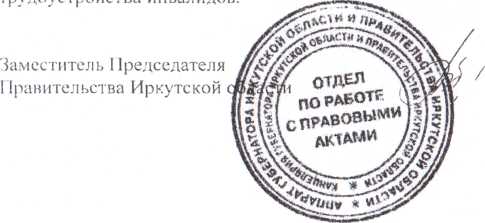 В.Ф. Вобликова